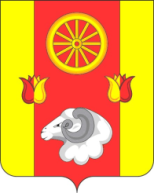 Администрация  Кормовского сельского поселенияПОСТАНОВЛЕНИЕ29.12.2023                                                       №   162                                                         с.Кормовое В целях корректировки объёмов финансирования отдельных программных мероприятий  Муниципальной  программы Кормовского сельского поселения «Развитие физической культуры и спорта» и в соответствии с решением Собрания депутатов Кормовского сельского поселения от 28.12.2023 № 88 «О бюджете Кормовского сельского поселения Ремонтненского района на 2024 год и на плановый период 2025 и 2026 годов» ПОСТАНОВЛЯЮ:1. Внести изменения в постановление Администрации Кормовского сельского поселения № 108 от 19.10.2018 «Об утверждении муниципальной программы Кормовского сельского поселения «Развитие физической культуры и спорта»» следующие изменения:1.1. Приложение № 1 к постановлению Администрации Кормовского сельского поселения от 19.10.2018 № 108 изложить в следующей редакции согласно приложения № 1 к настоящему постановлению.1.2. Приложение № 3 к муниципальной программе Кормовского сельского поселения «Развитие физической культуры и спорта» изложить в следующей редакции согласно приложения № 2 к настоящему постановлению.1.3. Приложение № 4 к муниципальной программе Кормовского сельского поселения «Развитие физической культуры и спорта» изложить в следующей редакции согласно приложения № 3 к настоящему постановлению.2. Контроль за выполнением настоящего постановления оставляю собой.      Глава Администрации       Кормовского сельского поселения                                                                        В.В. СикаренкоПостановление вносит: сектор экономики и финансов Администрации Кормовского сельского поселенияПриложение№ 1                                                                             к постановлению Администрации                                             Кормовского сельского поселенияот 29.12.2023 № 162МУНИЦИПАЛЬНАЯ ПРОГРАММА КОРМОВСКОГО СЕЛЬСКОГО ПОСЕЛЕНИЯ «РАЗВИТИЕ ФИЗИЧЕСКОЙ КУЛЬТУРЫ И СПОРТА» ПАСПОРТ МУНИЦИПАЛЬНОЙ ПРОГРАММЫ КОРМОВСКОГО СЕЛЬСКОГО ПОСЕЛЕНИЯ «РАЗВИТИЕ ФИЗИЧЕСКОЙ КУЛЬТУРЫ И СПОРТА»ПАСПОРТ ПОДРОГРАММЫ «РАЗВИТИЕ ФИЗИЧЕСКОЙ КУЛЬТУРЫ И МАССОВОГО СПОРТА КОРМОВСКОГО СЕЛЬСКОГО ПОСЕЛЕНИЯ»Приоритеты и цели политики 
в сфере физической культуры и спорта Цели, задачи и основные направления реализации политики Кормовского сельского поселения в сфере физической культуры и спорта определены в Стратегии социально-экономического развития Ростовской области на период до 
2020 года, утвержденной постановлением Законодательного Собрания Ростовской области от 30.10.2007 № 2067, Стратегии развития физической культуры и спорта в Ростовской области на период до 2020 года, утвержденной постановлением Правительства Ростовской области от 07.02.2013 № 67.Реализация поставленных целей и задач способствует развитию человеческого потенциала, укреплению здоровья. К числу приоритетных направлений развития физической культуры
 и спорта в целом относятся: вовлечение граждан в регулярные занятия физической культурой 
и спортом, прежде всего детей и молодежи; повышение доступности объектов спорта, в том числе для лиц 
с ограниченными возможностями здоровья и инвалидов; Выполнение мероприятий муниципальной программы позволит обеспечить реализацию целей государственной политики в сфере физической культуры и спорта на долгосрочный период, будет способствовать повышению экономической рентабельности этой сферы, раскрытию ее социального потенциала. Сведения о показателях муниципальной программы, подпрограмм муниципальной программы и их значениях приведены в приложении № 1.Перечень подпрограмм, основных мероприятий муниципальной программы приведен в приложении № 2.Расходы бюджета Кормовского сельского поселения Ремонтненского района на реализацию муниципальной программы приведены в приложении № 3.Расходы на реализацию муниципальной программы приведены в приложении № 4.                            Приложения № 2                                                                             к постановлению Администрации                                             Кормовского сельского поселения                                                                                                                                                                                           от 29.12.2023 № 162	РАСХОДЫместного бюджета на реализацию муниципальной программы Кормовского сельского поселения«Развитие физической культуры и спорта»	                            Приложения № 3                                                                             к постановлению Администрации                                             Кормовского сельского поселения                                                                                                                                                                                           от 29.12.2023 № 162РАСХОДЫна реализацию муниципальной программы Кормовского сельского поселения«Развитие физической культуры и спорта»О внесении изменений в Постановление Администрации Кормовского сельского поселения № 108 от 19.10.2018Наименование муниципальной  программыМуниципальная программа Кормовского сельского поселения «Развитие физической культуры и спорта» (далее - Программа)Муниципальная программа Кормовского сельского поселения «Развитие физической культуры и спорта» (далее - Программа)Муниципальная программа Кормовского сельского поселения «Развитие физической культуры и спорта» (далее - Программа)Ответственный исполнитель муниципальной  программыАдминистрация Кормовского сельского поселенияАдминистрация Кормовского сельского поселенияАдминистрация Кормовского сельского поселенияСоисполнители муниципальной  программыОтсутствуют Отсутствуют Отсутствуют Участники муниципальной  программыЖители Кормовского сельского поселения Жители Кормовского сельского поселения Жители Кормовского сельского поселения Подпрограммы муниципальной программыРазвитие физической культуры и массового спорта Кормовского сельского поселенияРазвитие физической культуры и массового спорта Кормовского сельского поселенияРазвитие физической культуры и массового спорта Кормовского сельского поселенияПрограммно-целевые инструменты муниципальной программыотсутствуютотсутствуютотсутствуютЦели муниципальной программыРазвитие массовой физической культуры и спорта; совершенствование системы физического воспитания населения; развитие спорта высших достижений и системы подготовки спортивного резерваРазвитие массовой физической культуры и спорта; совершенствование системы физического воспитания населения; развитие спорта высших достижений и системы подготовки спортивного резерваРазвитие массовой физической культуры и спорта; совершенствование системы физического воспитания населения; развитие спорта высших достижений и системы подготовки спортивного резерваЗадачи муниципальной программыПовышение интереса населения Кормовского сельского поселения к занятиям физической культурой и спортом; развитие инфраструктуры для занятий массовым спортом в образовательных учреждениях по месту жительства; развитие материально-технической базы для подготовки спортивного резерва; создание и внедрение в образовательный процесс эффективной системы физического воспитания, ориентированной на особенности развития детей и подростков.Повышение интереса населения Кормовского сельского поселения к занятиям физической культурой и спортом; развитие инфраструктуры для занятий массовым спортом в образовательных учреждениях по месту жительства; развитие материально-технической базы для подготовки спортивного резерва; создание и внедрение в образовательный процесс эффективной системы физического воспитания, ориентированной на особенности развития детей и подростков.Повышение интереса населения Кормовского сельского поселения к занятиям физической культурой и спортом; развитие инфраструктуры для занятий массовым спортом в образовательных учреждениях по месту жительства; развитие материально-технической базы для подготовки спортивного резерва; создание и внедрение в образовательный процесс эффективной системы физического воспитания, ориентированной на особенности развития детей и подростков.Целевые индикаторы и показатели муниципальной программыдоля граждан Кормовского сельского поселения, систематически занимающихся физической культурой и спортом, в общей численности населениядоля граждан Кормовского сельского поселения, систематически занимающихся физической культурой и спортом, в общей численности населениядоля граждан Кормовского сельского поселения, систематически занимающихся физической культурой и спортом, в общей численности населенияЭтапы и сроки реализации муниципальной программы Срок реализации: 2019-2030 годыЭтапы не выделяются.Срок реализации: 2019-2030 годыЭтапы не выделяются.Срок реализации: 2019-2030 годыЭтапы не выделяются.Ресурсное обеспечение муниципальной программыРесурсное обеспечение муниципальной программыГодВсегоМестный бюджетРесурсное обеспечение муниципальной программы201915,015,0Ресурсное обеспечение муниципальной программы20205,05,0Ресурсное обеспечение муниципальной программы202110,010,0Ресурсное обеспечение муниципальной программы202210,010,0Ресурсное обеспечение муниципальной программы202310,010,0Ресурсное обеспечение муниципальной программы202410,010,0Ресурсное обеспечение муниципальной программы202520,020,0Ресурсное обеспечение муниципальной программы202620,020,0Ресурсное обеспечение муниципальной программы202712,012,0Ресурсное обеспечение муниципальной программы202812,012,0Ресурсное обеспечение муниципальной программы202912,012,0Ресурсное обеспечение муниципальной программы203012,012,0Ожидаемые результаты реализации муниципальной программыувеличение доли жителей поселения систематически занимающихся физической культурой и спортом увеличение доли жителей поселения систематически занимающихся физической культурой и спортом увеличение доли жителей поселения систематически занимающихся физической культурой и спортом Наименование подпрограммыПодпрограмма «Развитие физической культуры и массового спорта Кормовского сельского поселения» Подпрограмма «Развитие физической культуры и массового спорта Кормовского сельского поселения» Подпрограмма «Развитие физической культуры и массового спорта Кормовского сельского поселения» Ответственный исполнитель подпрограммыАдминистрация Кормовского сельского поселенияАдминистрация Кормовского сельского поселенияАдминистрация Кормовского сельского поселенияУчастники подпрограммыЖители Кормовского сельского поселения Жители Кормовского сельского поселения Жители Кормовского сельского поселения Программно-целевые инструменты подпрограммыотсутствуютотсутствуютотсутствуютЦели подпрограммыПривлечение к занятиям физической культурой и спортом максимального количества граждан Кормовского сельского поселения, пропаганда здорового образа жизниПривлечение к занятиям физической культурой и спортом максимального количества граждан Кормовского сельского поселения, пропаганда здорового образа жизниПривлечение к занятиям физической культурой и спортом максимального количества граждан Кормовского сельского поселения, пропаганда здорового образа жизниЗадачи подпрограммывовлечение населения в занятия физической культурой и массовым спортом и приобщение их к здоровому образу жизнивовлечение населения в занятия физической культурой и массовым спортом и приобщение их к здоровому образу жизнивовлечение населения в занятия физической культурой и массовым спортом и приобщение их к здоровому образу жизниЦелевые индикаторы и показатели подпрограммыдоля граждан Кормовского сельского поселения, занимающихся физической культурой и спортом по месту работы, в общей численности населения, занятого в образовании, культуре, здравоохранении доля граждан Кормовского сельского поселения, занимающихся физической культурой и спортом по месту работы, в общей численности населения, занятого в образовании, культуре, здравоохранении доля граждан Кормовского сельского поселения, занимающихся физической культурой и спортом по месту работы, в общей численности населения, занятого в образовании, культуре, здравоохранении Этапы и сроки реализации подпрограммыСрок реализации: 2019-2030 годы.Этапы не выделяются.Срок реализации: 2019-2030 годы.Этапы не выделяются.Срок реализации: 2019-2030 годы.Этапы не выделяются.Ресурсное обеспечение подпрограммыобъем бюджетных ассигнований на подпрограммы из средств местного бюджета составляет 148,0 тыс. рублей;объем бюджетных ассигнований на подпрограммы по годам составляет (тыс. рублей):объем бюджетных ассигнований на подпрограммы из средств местного бюджета составляет 148,0 тыс. рублей;объем бюджетных ассигнований на подпрограммы по годам составляет (тыс. рублей):объем бюджетных ассигнований на подпрограммы из средств местного бюджета составляет 148,0 тыс. рублей;объем бюджетных ассигнований на подпрограммы по годам составляет (тыс. рублей):Ресурсное обеспечение подпрограммыГодВсегоМестный бюджетРесурсное обеспечение подпрограммы201915,015,0Ресурсное обеспечение подпрограммы20205,05,0Ресурсное обеспечение подпрограммы202110,010,0Ресурсное обеспечение подпрограммы202210,010,0Ресурсное обеспечение подпрограммы202310,010,0Ресурсное обеспечение подпрограммы202410,010,0Ресурсное обеспечение подпрограммы202520,020,0Ресурсное обеспечение подпрограммы202620,020,0Ресурсное обеспечение подпрограммы202712,012,0Ресурсное обеспечение подпрограммы202812,012,0Ресурсное обеспечение подпрограммы202912,012,0Ресурсное обеспечение подпрограммы203012,012,0Ожидаемые результаты реализации подпрограммысовершенствование системы физического воспитания;рост количества участников массовых спортивных и физкультурных мероприятийсовершенствование системы физического воспитания;рост количества участников массовых спортивных и физкультурных мероприятийсовершенствование системы физического воспитания;рост количества участников массовых спортивных и физкультурных мероприятийНомер и наименование подпрограммы, основного мероприятияподпрограммыОтветственный исполнитель, соисполнители, участникиКод бюджетной классификации расходовКод бюджетной классификации расходовКод бюджетной классификации расходовКод бюджетной классификации расходовОбъем расходов, всего (тыс. рублей)В том числе по годам реализации муниципальной программыВ том числе по годам реализации муниципальной программыВ том числе по годам реализации муниципальной программыВ том числе по годам реализации муниципальной программыВ том числе по годам реализации муниципальной программыВ том числе по годам реализации муниципальной программыВ том числе по годам реализации муниципальной программыВ том числе по годам реализации муниципальной программыВ том числе по годам реализации муниципальной программыВ том числе по годам реализации муниципальной программыВ том числе по годам реализации муниципальной программыВ том числе по годам реализации муниципальной программыНомер и наименование подпрограммы, основного мероприятияподпрограммыОтветственный исполнитель, соисполнители, участникиГРБСРзПрЦСРВРОбъем расходов, всего (тыс. рублей)20192020202120222023202420252026202720282029203012345678910111213141516171819Муниципальная программа «Развитие физической
культуры и спорта»всегов том числе: ––––148,015,05,010,010,010,010,020,020,012,012,012,012,0Муниципальная программа «Развитие физической
культуры и спорта»Администрация Кормовс-кого сельского поселенияобласти951–––148,015,05,010,010,010,010,020,020,012,012,012,012,0Подпрограмма 1 «Развитие физической культуры и массового спорта Кормовского сельского поселения»Администрация Кормовс-кого сельского поселенияобласти951–––148,015,05,010,010,010,010,020,020,012,012,012,012,0Основное мероприятие 1.1. Физкультурные и массовые спортивные мероприятияАдминистрация Кормовс-кого сельского поселенияобласти 95111020710025790240148,015,05,010,010,010,010,020,020,012,012,012,012,0Наименование муниципальной программы, номер и наименование подпрограммыИсточники финансированияОбъем расходов,всего(тыс. рублей)В том числе по годам реализациимуниципальной программыВ том числе по годам реализациимуниципальной программыВ том числе по годам реализациимуниципальной программыВ том числе по годам реализациимуниципальной программыВ том числе по годам реализациимуниципальной программыВ том числе по годам реализациимуниципальной программыВ том числе по годам реализациимуниципальной программыВ том числе по годам реализациимуниципальной программыВ том числе по годам реализациимуниципальной программыВ том числе по годам реализациимуниципальной программыВ том числе по годам реализациимуниципальной программыВ том числе по годам реализациимуниципальной программыНаименование муниципальной программы, номер и наименование подпрограммыИсточники финансированияОбъем расходов,всего(тыс. рублей)2019202020212022202320242025202620272028202920301234567891011121314Муниципальная программа «Развитие физической
культуры и спорта»всего148,015,05,010,010,010,010,020,020,012,012,012,012,0Муниципальная программа «Развитие физической
культуры и спорта»местный бюджет148,015,05,010,010,010,010,020,020,012,012,012,012,0Подпрограмма «Развитие физической культуры и массового спорта Кормовского сельского поселения»всего148,015,05,010,010,010,010,020,020,012,012,012,012,0Подпрограмма «Развитие физической культуры и массового спорта Кормовского сельского поселения»местный бюджет148,015,05,010,010,010,010,020,020,012,012,012,012,0